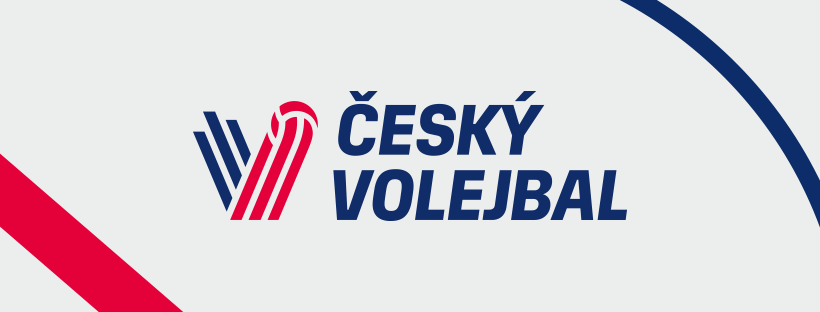 Nominace RD žen – VT Tábor/Mulhouse (FRA): 5. – 11. 5. 2024Grabovská KvětanahrávačkaPelikánová KateřinanahrávačkaValková KateřinanahrávačkaBrancuská MonikauniverzálkaOrvošová GabrielauniverzálkaBlažková LucieblokařkaKneiflová EmablokařkaKoulisiani ElablokařkaPavlová SilvieblokařkaBukovská MagdalenasmečařkaFaltínová KlárasmečařkaHavelková HelenasmečařkaMlejnková MichaelasmečařkaDigrinová DanielaliberoDostálová Veronikalibero